            GRUNDSCHULE NIERSTEIN 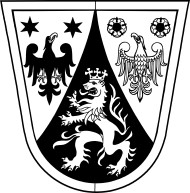 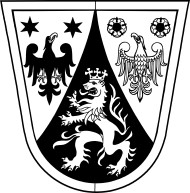 Grundschule Nierstein – Ernst-Ludwig-Str. 22 - 55283 NiersteinNierstein, 14.02.2021Anmeldung zur Notbetreuung und Ganztagsschule ab: 22.02.-05.03.2021 Sehr geehrte Eltern und Erziehungsberechtigte, in der nächsten Woche wird der Wechselunterricht stattfinden. Auch findet die Notbetreuung in geänderter Form statt.Die Notbetreuung beginnt um 7:45 Uhr und endet um 11:35 Uhr/12:45 Uhr.
Sollte Ihr Kind an der GTS teilnehmen, möchten wir Sie bitten, auch das anzugeben und die Abhol-/Heimgehzeit zu notieren.Darüber hinaus können wir ein Mittagessen in Form eines Lunchpaketes anbieten. Hierzu nehmen Sie bitte an folgender Abfrage teil:https://forms.office.com/Pages/ResponsePage.aspx?id=jsYd5T394kugEQjNAdLSpdG2AfqEpjNLstjpTMRpv4hUN1lLUTVPU00wSlZMTTZFTjhKOU1LNzBROC4uAlle Kinder, die bis kommenden Mittwoch 12:30 Uhr in der Abfrage registriert werden, werden täglich ein Lunchpaket vom 22.02.2021 – 04.03.2021 erhalten.Da die Kapazitäten der Notbetreuung begrenzt sind, kann sie nur von Eltern genutzt werden, die keine andere Betreuungsmöglichkeit für ihr Kind haben. In der Notbetreuung und im Unterricht gilt die Maskenpflicht. Auf Maskenpausen wird geachtet.Bitte denken Sie an eine Ersatzmaske im Ranzen.Hiermit melde ich mein/unser Kind _________________ Klasse:_______ an folgenden Einzeltagen in der Notbetreuung an (bitte notieren Sie auch die Heimgeh-/Abholzeit):Melden Sie Ihr Kind bitte bis spätestens Mittwoch, 17.02.2021 um 12.30 Uhr an. Senden Sie hierzu dieses Dokument per Mail an notbetreuung@grundschule-nierstein.de und setzen Sie die Klassenleitung in CC.Bitte geben Sie Ihrem Kind für die Notbetreuung die benötigten Materialien mit (Bücher, Arbeitshefte, Arbeitsblätter, Block etc.).Auch ein Buch zum Lesen oder ein Malbuch bietet sich zur weiteren Beschäftigung an.Bei Husten, Schnupfen, Niesen oder anderen Krankheitssymptomen muss das Kind UMGEHEND abgeholt werden und wird für die Dauer der Erkrankung nicht betreut. Ebenso weisen wir darauf hin, dass eine Betreuung nur stattfinden kann, wenn die Familie infektionsfrei ist. Stellen Sie bitte Ihre telefonische Erreichbarkeit sicher! Wir freuen uns sehr, dass wir unsere Schule wieder für unsere Schüler*innen öffnen können. In diesem Zuge möchte ich abschließend aber auch noch sagen, dass die Zusammenarbeit zwischen Lehrer*innen, Schüler*innen und Eltern in dieser Zeit sehr gut funktioniert hat. Die Videokonferenzen waren ein fester Ankerpunkt im Tagesablauf Ihrer Kinder, die dadurch individuell beim Lernen im Fernunterricht begleitet werden konnten. Darüber hinaus standen und stehen Sie mit Organisationsvermögen und Flexibilität, ganz viel Geduld und Zuspruch Ihren Kindern zur Seite.Ich bin mir sicher, dass wir auf diesem Wege auch die kommende Zeit gemeinsam meistern werden.Mit herzlichen Grüßen Franco Miceli Kommissarischer SchulleiterDatumSchüler*innen ohne GTS bis 11:35 Uhr bzw. 12:45 UhrSchüler*innen mit GTS (inklusive Maxi+)Montag, 22.02.21Dienstag, 23.02.21Mittwoch, 24.02.21Donnerstag, 25.02.21Freitag, 26.02.21(Nur Maxi+)Montag, 01.03.21Dienstag, 02.03.21Mittwoch, 03.03.21Donnerstag, 04.03.21Freitag, 05.03.21(Nur Maxi+)